 n.  05A22 – del  20/01/2022Alle Società di Artistico F.V.G.									Al Presidente Reg. F.I.S.R. 								Ai Delegati Territoriali di Go / Pn / Ts / Ud								Al C.U.G. –  F.V.G.			      					Al G.T.S.  –  F.V.G. Oggetto:  GARA TEST REGIONALE 2022 –  2° FASE - PROGRAMMA GARA Con la presente si trasmette in allegato il programma dettagliato GARA TEST REGIONALE 2022 – 2° FASE  che si svolgerà SABATO 29 E DOMENICA 30 GENNAIO 2022.Come da comunicato inviato dal Presidente del Comitato Regionale F.I.S.R. le condizioni per la partecipazione alla gara saranno le seguenti: 
A) L'ingresso al palazzetto per la partecipazione e/o accompagnamento in gara sarà consentito alle seguenti condizioni:
     1) per GLI ATLETI OVER 12 ANNI ingresso consentito con GREEN PASS RAFFORZATO (cioè GP da vaccino o guarigione)

     2) per gli ATLETI FINO A 12 ANNI NON COMPIUTI e tecnici  ingresso consentito con GREEN PASS RAFFORZATO (per chi ha già effettuato il vaccino o è risultato guarito da Covid-19) o, in alternativa, con GREEN PASS DI BASE (da tampone)
        ATT.NE: NON VERRANNO FATTI ACCEDERE ALLA GARA GLI ATLETI e TECNICI che non saranno in possesso di GP Rafforzato o tampone!!!

 B) Gli atleti dovranno arrivare alla gara già preparati ( vestiti e pettinati ). Potranno indossare per la gara (a loro scelta) il body di gara, il body di società o altro abbigliamento tecnico-sportivo.
 Agli atleti verrà assegnata una postazione per cambio scarpe/pattini;
 
C) Gli ingressi saranno scaglionati e verranno fornite le debite informazioni organizzative con il comunicato dell’ Ordine di Entrata in pista 
 D)La gara si svolgerà SENZA LA PRESENZA DI PUBBLICO
E) Non si svolgeranno le premiazioni e le classifiche verranno pubblicate a fine giornata sul sito della Fisr nazionale.
 Si ringrazia per la cortese attenzione e si porgono i più distinti saluti.Consigliere Supplente Artistico F.I.S.R. FVG                                                                 Consigliere Reg. Artistico F.I.S.R. FVG                                                                                         Angelo Damiani                                                                                                                 Paola Zanuttini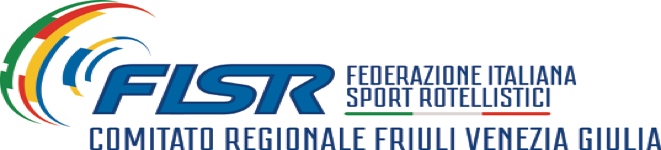 PROGRAMMA MANIFESTAZIONEGli orari di ritrovo ed inizio gara saranno diversificati per ogni categoria e saranno comunicati con il comunicato dell’ORDINE DI ENTRATA IN PISTASCHEDA TECNICA IMPIANTO SPORTIVO:COMUNICAZIONI:Il Settore Artistico: Zanuttini P. / Damiani A.GARE TEST REGIONALI  2022 - 2° fasePROGRAMMAN°2GRADISCA DI ISONZO (GO)TIPO MANIFESTAZIONE:GARA TEST REGIONALE 2022 – 2°faseGARA TEST REGIONALE 2022 – 2°faseGARA TEST REGIONALE 2022 – 2°faseGARA TEST REGIONALE 2022 – 2°faseDATA29/30012022SOCIETA’ ORGANIZZATRICE:992A.S.D. GRADISCA SKATING1° Ritrovo oreInizio garaSabato pomeriggio14.0014.30SpecialitàTipo garan°atMFCategoriaSingoloLibero1028 Allievi ASingoloLIbero13112Allievi BSingoloLibero99Divisione Naz. BSingoloLibero77Divisione Naz. CSingoloLibero312Divisione Naz. D1° Ritrovo oreInizio gara oreDomenica mattina09.0009.30SpecialitàTipo garan°atMFCategoriaSingoloLibero1111CadettiSingoloLibero33JuniorSingoloLibero11SeniorSingoloLibero2828Divisione Naz. AIMPIANTO INDIRIZZO:Palazzetto dello Sport – Via dei Campi – Gradisca d’Isonzo (GO)Fondo e misure:Parquet20X40Ruote consigliate:47-49Responsabile:De Leonardis Roberta3346215645Estrazione ordine entrata in pista:Martedi 25 gennaio 2022Depennamenti (entro e non oltre):Lunedi 24 gennaio 2022Comunicazione via mail:artistico@fisrfvg.it  ;  willymerlato@alice.itInvio musiche:Martedì 25 gennaio 2022Mail invio musiche:info@gradiscaskating.org
Formato:MP3SABATO SABATO SABATO SABATO SABATO SABATO SABATO 1ALL A MBAYE KARIMMBAYE KARIM2832010444432166ASD PATTINAGGIO RONCHIASD PATTINAGGIO RONCHI  2ALL A D'AGOSTINO SAMUELE D'AGOSTINO SAMUELE 22 9       2010 458765 934 ASD PATTINAGGIO TRIESTINO ASD PATTINAGGIO TRIESTINO1ALL A SCOCCHI NINASCOCCHI NINA12120104403443994ACCADEMIA PATTINAGGIO ARTISTICO ASDACCADEMIA PATTINAGGIO ARTISTICO ASD2ALL A CARANNANTE NICOLECARANNANTE NICOLE332010451713166ASD PATTINAGGIO RONCHIASD PATTINAGGIO RONCHI3ALL A REBULA ARLETTEREBULA ARLETTE23820104560793994ACCADEMIA PATTINAGGIO ARTISTICO ASDACCADEMIA PATTINAGGIO ARTISTICO ASD4ALL A COLAUTTI ALICECOLAUTTI ALICE26820104510023189A.S.D. ROLLER-SKATE MANZANOA.S.D. ROLLER-SKATE MANZANO5ALL A TONDON ELISATONDON ELISA281020104551541331POLISPORTIVA ORGNANO ASDPOLISPORTIVA ORGNANO ASD6ALL A GRIMALDI ALICEGRIMALDI ALICE1102010449744698ASD SKATING CLUB GIONIASD SKATING CLUB GIONI7ALL A PROCENTESE SOPHIAPROCENTESE SOPHIA16102010442455166ASD PATTINAGGIO RONCHIASD PATTINAGGIO RONCHI8ALL A FONZARI VALERIAFONZARI VALERIA2892010444675653A.S.D. CORNO PATTINAGGIOA.S.D. CORNO PATTINAGGIO1ALL B FAGGIOLI RAFFAELEFAGGIOLI RAFFAELE172009452208934ASD PATTINAGGIO TRIESTINOASD PATTINAGGIO TRIESTINO1ALL B PLAINO LUCILLAPLAINO LUCILLA11120094491881331POLISPORTIVA ORGNANO ASDPOLISPORTIVA ORGNANO ASD2ALL B CAROPPO ALICECAROPPO ALICE1512009434769698ASD SKATING CLUB GIONIASD SKATING CLUB GIONI3ALL B GASPARDIS SOFIAGASPARDIS SOFIA10120094320503189A.S.D. ROLLER-SKATE MANZANOA.S.D. ROLLER-SKATE MANZANO4ALL B FURIOSO GINEVRAFURIOSO GINEVRA19220094338201760ASD SKATING CLUB AQUILE BIANCOROSSEASD SKATING CLUB AQUILE BIANCOROSSE5ALL B FANTIN VIOLAFANTIN VIOLA1520094598473281PATTINAGGIO ARTISTICO AZZANESEPATTINAGGIO ARTISTICO AZZANESE6ALL B GAUNA VICTORIAGAUNA VICTORIA1662009459071992A.S.D. GRADISCA SKATINGA.S.D. GRADISCA SKATING7ALL B BROGI MATILDEBROGI MATILDE2862009433207698ASD SKATING CLUB GIONIASD SKATING CLUB GIONI8ALL B ROSSETTO GIULIAROSSETTO GIULIA28620094666741055A.S.D. PATTINAGGIO LIBERTAS PORCIAA.S.D. PATTINAGGIO LIBERTAS PORCIA9ALL B ARMANI SARA MARIAARMANI SARA MARIA29920094435131331POLISPORTIVA ORGNANO ASDPOLISPORTIVA ORGNANO ASD10ALL B BRUNO SOFIABRUNO SOFIA2992009449246166ASD PATTINAGGIO RONCHIASD PATTINAGGIO RONCHI11ALL B TREVISAN GIULIATREVISAN GIULIA251120094398513281PATTINAGGIO ARTISTICO AZZANESEPATTINAGGIO ARTISTICO AZZANESE12ALL B GAGGIO SOFIAGAGGIO SOFIA2212009434443653A.S.D. CORNO PATTINAGGIOA.S.D. CORNO PATTINAGGIO1DN BDEIURI MARTINADEIURI MARTINA2472005419258166ASD PATTINAGGIO RONCHIASD PATTINAGGIO RONCHI2DN BVELE EMILIAVELE EMILIA30112006427070162ASD PATTINAGGIO UDINESEASD PATTINAGGIO UDINESE3DN B PIZZUTTI STELLA PIZZUTTI STELLA 8220064248211480ASD ROLLER SCHOOL PATTINO D'OROASD ROLLER SCHOOL PATTINO D'ORO4DN B MASCOLO MELISSAMASCOLO MELISSA2720064219303189A.S.D. ROLLER-SKATE MANZANOA.S.D. ROLLER-SKATE MANZANO5DN B GABASSI LISAGABASSI LISA12920064320493189A.S.D. ROLLER-SKATE MANZANOA.S.D. ROLLER-SKATE MANZANO6DN B GIACOBBI ROSAGIACOBBI ROSA2006425620809A.S.D. PATTINAGGIO FIUMICELLOA.S.D. PATTINAGGIO FIUMICELLO7DN B ZANELLOTTI ISABELLAZANELLOTTI ISABELLA2182006421839182SSD POLETSSD POLET8DN BCARGNEL MARTACARGNEL MARTA1520064326962174 ASD ROLLER 90 VILLESSEASD ROLLER 90 VILLESSE9DN BSDRIGOTTI LARASDRIGOTTI LARA982006453242 2174ASD ROLLER 90 VILLESSEASD ROLLER 90 VILLESSE1DN C VERSA JODIEVERSA JODIE1620044124783994ACCADEMIA PATTINAGGIO ARTISTICO ASDACCADEMIA PATTINAGGIO ARTISTICO ASD2DN C BAGORDO MARTINABAGORDO MARTINA2972004412585698ASD SKATING CLUB GIONIASD SKATING CLUB GIONI3DN C BOSSI NICOLEBOSSI NICOLE1882005421815698ASD SKATING CLUB GIONIASD SKATING CLUB GIONI4DN C CAMPAGNA RACHELECAMPAGNA RACHELE2292005421940698ASD SKATING CLUB GIONIASD SKATING CLUB GIONI5DN C STERN ANNASTERN ANNA16920054251243994ACCADEMIA PATTINAGGIO ARTISTICO ASDACCADEMIA PATTINAGGIO ARTISTICO ASD6DN C STUMPO ADRIANASTUMPO ADRIANA231120054217611331POLISPORTIVA ORGNANO ASDPOLISPORTIVA ORGNANO ASD7DN CBRESSAN MICHELLE SAMANTABRESSAN MICHELLE SAMANTA9320054246102174 ASD ROLLER 90 VILLESSEASD ROLLER 90 VILLESSE1DN DGRASSI GIACOMOGRASSI GIACOMO 412 2000387185809A.S.D. PATTINAGGIO FIUMICELLOA.S.D. PATTINAGGIO FIUMICELLO1DN DROCCA GIULIAROCCA GIULIA7 01 2002400272809A.S.D. PATTINAGGIO FIUMICELLOA.S.D. PATTINAGGIO FIUMICELLO2DN D BRAMBILLA GIULIABRAMBILLA GIULIA21020024199183944ASD LA FENICE GORIZIANA PATTINAGGIO ARTISTICOASD LA FENICE GORIZIANA PATTINAGGIO ARTISTICO                                           DOMENICA                                           DOMENICA                                           DOMENICA                                           DOMENICA                                           DOMENICA                                           DOMENICA                                           DOMENICA1CAD BIASINI BEATRICEBIASINI BEATRICE6320084401683281PATTINAGGIO ARTISTICO AZZANESEPATTINAGGIO ARTISTICO AZZANESE2CAD PRISCIANDARO ALESSIAPRISCIANDARO ALESSIA1642008443018698ASD SKATING CLUB GIONIASD SKATING CLUB GIONI3CAD ANTONUTTI LUCEANTONUTTI LUCE25420074219263189A.S.D. ROLLER-SKATE MANZANOA.S.D. ROLLER-SKATE MANZANO4CAD PALMIERI LUDOVICAPALMIERI LUDOVICA26520074307023281PATTINAGGIO ARTISTICO AZZANESEPATTINAGGIO ARTISTICO AZZANESE5CAD BRESSAN VERONICABRESSAN VERONICA1820084319521331POLISPORTIVA ORGNANO ASDPOLISPORTIVA ORGNANO ASD6CAD BARDUS ALICEBARDUS ALICE141120084319531331POLISPORTIVA ORGNANO ASDPOLISPORTIVA ORGNANO ASD7CAD FRISENNA DILETTAFRISENNA DILETTA1872008449875182SSD POLETSSD POLET8CAD HROVATIN RACHELEHROVATIN RACHELE22102007435091182SSD POLETSSD POLET9CAD BATTISTELLA GIOIABATTISTELLA GIOIA28120084527683944ASD LA FENICE GORIZIANA PATTINAGGIO ARTISTICOASD LA FENICE GORIZIANA PATTINAGGIO ARTISTICO10CAD SVRIZ ILARIASVRIZ ILARIA22620074397093944ASD LA FENICE GORIZIANA PATTINAGGIO ARTISTICOASD LA FENICE GORIZIANA PATTINAGGIO ARTISTICO11CAD ROMANUT RACHELEROMANUT RACHELE1672008426849653A.S.D. CORNO PATTINAGGIOA.S.D. CORNO PATTINAGGIO1JUN PANSINI MARTINAPANSINI MARTINA29420054217551480ASD ROLLER SCHOOL PATTINO D'OROASD ROLLER SCHOOL PATTINO D'ORO2JUN CIAN DA ROSSO SOFIACIAN DA ROSSO SOFIA28720054189263189A.S.D. ROLLER-SKATE MANZANOA.S.D. ROLLER-SKATE MANZANO3JUN PINZANI SUSANNAPINZANI SUSANNA111120054217561331POLISPORTIVA ORGNANO ASDPOLISPORTIVA ORGNANO ASD1SEN SANTORO GIULIASANTORO GIULIA29520034070123189A.S.D. ROLLER-SKATE MANZANOA.S.D. ROLLER-SKATE MANZANO1DN AARCA ALESSANDRAARCA ALESSANDRA112008427071162ASD PATTINAGGIO UDINESEASD PATTINAGGIO UDINESE2DN AFLOREANCIG AURORAFLOREANCIG AURORA2672008446843162ASD PATTINAGGIO UDINESEASD PATTINAGGIO UDINESE3DN ACANCIANI ALICECANCIANI ALICE30122008474662162ASD PATTINAGGIO UDINESEASD PATTINAGGIO UDINESE4DN A COMAND ARIANNACOMAND ARIANNA14120084639743873ASD P. A. IL QUADRIFOGLIO PORPETTOASD P. A. IL QUADRIFOGLIO PORPETTO5DN A GOSTISSA ELEONORAGOSTISSA ELEONORA2522008439840698ASD SKATING CLUB GIONIASD SKATING CLUB GIONI6DN A MARCHESICH GIADAMARCHESICH GIADA1122007422170698ASD SKATING CLUB GIONIASD SKATING CLUB GIONI7DN A CIAN DA ROSSO CHIARACIAN DA ROSSO CHIARA14320084415223189A.S.D. ROLLER-SKATE MANZANOA.S.D. ROLLER-SKATE MANZANO8DN A PICCINI PATRIZIAPICCINI PATRIZIA8320084770283189A.S.D. ROLLER-SKATE MANZANOA.S.D. ROLLER-SKATE MANZANO9DN A BOSCH MARIABOSCH MARIA29420084379061760ASD SKATING CLUB AQUILE BIANCOROSSEASD SKATING CLUB AQUILE BIANCOROSSE10DN A MARTINELLI ASIAMARTINELLI ASIA2252008448150698ASD SKATING CLUB GIONIASD SKATING CLUB GIONI12DN A ROSSI BENEDETTA ROSSI BENEDETTA 1652007449203 3819ASD SKATE ACADEMY LATISANAASD SKATE ACADEMY LATISANA13DN A TEDESCHI CAROLTEDESCHI CAROL8520074E+063189A.S.D. ROLLER-SKATE MANZANOA.S.D. ROLLER-SKATE MANZANO14DN A BUGLIONE AURORA BUGLIONE AURORA 22620074492013819 ASD SKATE ACADEMY LATISANAASD SKATE ACADEMY LATISANA15DN A BRESSANI CECILIABRESSANI CECILIA27720074351173994ACCADEMIA PATTINAGGIO ARTISTICO ASDACCADEMIA PATTINAGGIO ARTISTICO ASD16DN A PUISSA MARYPUISSA MARY1282008433229698ASD SKATING CLUB GIONIASD SKATING CLUB GIONI17DN A TURCHET ILARIATURCHET ILARIA8820084392781055A.S.D. PATTINAGGIO LIBERTAS PORCIAA.S.D. PATTINAGGIO LIBERTAS PORCIA18DN A MOVIO ELISAMOVIO ELISA1820084314561760ASD SKATING CLUB AQUILE BIANCOROSSEASD SKATING CLUB AQUILE BIANCOROSSE19DN A STURLI MARTINASTURLI MARTINA22820074351193994ACCADEMIA PATTINAGGIO ARTISTICO ASDACCADEMIA PATTINAGGIO ARTISTICO ASD21DN A TOPPANO VIVIANATOPPANO VIVIANA311020074322883189A.S.D. ROLLER-SKATE MANZANOA.S.D. ROLLER-SKATE MANZANO22DN A ANTONUTTI ARIANNAANTONUTTI ARIANNA131020084219283189A.S.D. ROLLER-SKATE MANZANOA.S.D. ROLLER-SKATE MANZANO23DN A ZORAT NORAZORAT NORA 8 62007435678809A.S.D. PATTINAGGIO FIUMICELLOA.S.D. PATTINAGGIO FIUMICELLO24DN A TOPPA MICHELATOPPA MICHELA592008431458165ASD P.A. PIERISASD P.A. PIERIS25DN A TODARO MARIA SOFIATODARO MARIA SOFIA1782008445306653A.S.D. CORNO PATTINAGGIOA.S.D. CORNO PATTINAGGIO26DN A CHICCO SABRINACHICCO SABRINA2382008452216934ASD PATTINAGGIO TRIESTINOASD PATTINAGGIO TRIESTINO27DN A GAETANI GIULIAGAETANI GIULIA1772007434767934ASD PATTINAGGIO TRIESTINOASD PATTINAGGIO TRIESTINO28DN AFRANCO SOFIAFRANCO SOFIA24102008465556 2174ASD ROLLER 90 VILLESSEASD ROLLER 90 VILLESSE